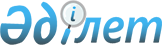 О меpах по pасшиpению использования тенге в качестве платежного сpедства
					
			Утративший силу
			
			
		
					УКАЗ Пpезидента Республики Казахстан от 4 февpаля 1994 г. N 1544. Уратил силу - Указом Президента РК от 4 сентября 2001 г. N 677 ~U010677.



          В целях расширения использования тенге на внутреннем валютном
рынке, создания предпосылок для его конвертируемости и стабилизации
денежного обращения постановляю:




          1. Установить:




          что приватизация объектов государственной собственности всеми
юридическими и физическими лицами, в том числе иностранными 
инвесторами, осуществляется на территории Республики Казахстан только
за тенге, приобретаемые в соответствии с действующим 
законодательством; 
<*>



          Сноска. Последний абзац утратил силу Указом Президента Республики
Казахстан от 11 января 1995 г. N 2021  
 U952021_ 
 .




          2. Разрешить открытие обменных пунктов валюты юридическим лицам, 
независимо от форм собственности, с получением лицензии в Национальном 
банке Республики Казахстан.




          3. Национальному банку Республики Казахстан в срок до 1 апреля
1994 г. принять меры по расширению аккредитивной формы расчетов между
предприятиями за поставку продукции, товаров и услуг.




          4. Кабинету Министров Республики Казахстан в месячный срок привести
ранее принятые нормативные акты в соответствие с настоящим Указом и
принять необходимые решения, направленные на его реализацию.




          5. Настоящий Указ вступает в силу с момента опубликования.




        Президент 
Республики Казахстан








					© 2012. РГП на ПХВ «Институт законодательства и правовой информации Республики Казахстан» Министерства юстиции Республики Казахстан
				